Publicado en   el 13/12/2013 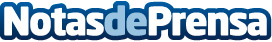 Los empleados de  abertis celebran su Día del Voluntariado más internacional Datos de contacto:Nota de prensa publicada en: https://www.notasdeprensa.es/los-empleados-de-abertis-celebran-su-dia-del Categorias: Solidaridad y cooperación Construcción y Materiales http://www.notasdeprensa.es